УДК 615.857.63Е. И. Пономарева, А. Ю. Кривошеев, С. И. ЛукинаПономарева Елена Ивановна – доктор технических наук, профессор, профессор кафедры технологии хлебопекарного, кондитерского, макаронного и зерноперерабатывающего производств, Федеральное государственное бюджетное образовательное учреждение высшего образования «Воронежский государственный университет инженерных технологий», elena6815@yandex.ru, 8(4732)-55-38-51.Кривошеев Андрей Юрьевич – технолог, ИП «Заруцкий С.Н.», 8(4732)-55-38-51.Лукина Светлана Ивановна – кандидат технических наук, доцент, доцент кафедры технологии хлебопекарного, кондитерского, макаронного и зерноперерабатывающего производств, Федеральное государственное бюджетное образовательное учреждение высшего образования «Воронежский государственный университет инженерных технологий», lukina.si@yandex.ru, 8(4732)-55-38-51.Антиоксидантная активность и гликемический индекс ахлоридного хлеба с нетрадиционными видами сырьяАннотация. В Воронежском государственном университете инженерных технологий на кафедре технологии хлебопекарного, кондитерского, макаронного и зерноперерабатывающего производств разработан хлеб для ахлоридного питания из муки пшеничной первого сорта с нетрадиционными видами сырья – мукой из цельносмолотого зерна пшеницы, мукой из отрубей гречишных, сывороточным напитком «Актуаль». Продукт характеризуется высокой антиоксидантной активностью и средним значением гликемического индекса. Ключевые слова: нетрадиционные виды сырья, ахлоридный хлеб, антиоксидантная активность, гликемический индекс.В настоящее время согласно правительственным документам в области здорового питания необходимо расширять ассортимент ахлоридных хлебобулочных изделий, так как выбор таких продуктов для людей, страдающих почечной недостаточностью и сердечнососудистыми заболеваниями, ограничен.В связи с этим в Воронежском государственном университете инженерных технологий на кафедре технологии хлебопекарного, кондитерского, макаронного и зерноперерабатывающего производств разработан хлеб для ахлоридного питания из муки пшеничной первого сорта с нетрадиционными видами сырья – мукой из цельносмолотого зерна пшеницы, мукой из отрубей гречишных и сывороточным напитком «Актуаль» [4].Целью исследования было обоснование выбранных ингредиентов в производстве ахлоридного хлеба и определение их влияния на антиоксидантную активность и гликемический индекс хлебобулочных изделий.Благодаря цельному помолу зерна пшеницы в муке остаются все составные его части. Мука из цельносмолотого зерна пшеницы (ТУ 9293-001-312366828200094-2013) богата такими витаминами, как токоферол, тиамин, рибофлавин, фолиевая кислота. Также в ее составе содержатся минеральные вещества - кальций, фосфор, медь, железо, магний. Она является источником пищевых волокон, способных выводить из организма вредные продукты обмена веществ и радионуклиды, содействовать устранению дисбактериоза кишечника. При употреблении продуктов из пшеничной цельносмолотой муки происходит активизация собственной микрофлоры человека, улучшаются процессы пищеварения, повышается усвояемость других веществ [5].Мука из отрубей гречишных (ТУ 9293-293-02068108-2014) в производстве ахлоридного хлеба применяется в качестве обогатителя пищевыми волокнами, микро- и макроэлементами, витаминами. В ней содержится флавоноид рутин, оказывающий противовоспалительное и бактерицидное действие, укрепляющий и повышающий эластичность стенок артерий, уменьшающий проницаемость и ломкость капилляров, а также кверцетин – природное вещество, обладающее антиоксидантными свойствами, способное противостоять свободным радикалам, повреждающим здоровые клетки [3].В состав сывороточного напитка «Актуаль» (ТУ 9226-061-13605199-2011) входит молочная сыворотка, сок из апельсина и манго. Молочная сыворотка является источником разнообразных ферментов (протеаза, пептидаза, липаза, фосфатаза, лактаза и др.), витаминов (особенно группы В), органических кислот (молочная, уксусная, муравьиная, пропионовая, масляная и др.), минеральных элементов (калий, кальций, магний и др.), незаменимых аминокислот и других ценных веществ. В соке из апельсина и манго присутствуют витамины А, С, биотин, ретинол, фолиевая кислота, биофлавоноиды, а также микроэлементы. Из-за богатого состава сывороточный напиток «Актуаль» является профилактическим средством против респираторных заболеваний, способствует повышению  иммунитета и укреплению кровеносных сосудов [2, 7].В настоящее время установлено, что возникновение и развитие широкого круга воспалительных заболеваний сопровождается активацией свободнорадикальных реакций перекисного окисления липидов, денатурации белков и нуклеиновых кислот [1]. Дисбаланс в механизмах антиоксидантной защиты (количестве и активности ферментных антиоксидантов – каталазы, пероксидазы, глутатиона, неферментных оксидантов – витаминов-антиоксидантов (А, Е, С), ß-каротина, индоловых соединений, ликопена, кверцетина, коэнзима Q10, карнитина и т. д.) рассматривается как важнейшая причина возникновения многих «болезней цивилизации» [6].Важнейшими антиоксидантами являются витамины С, Е, β-каротин, селен, биофлавоноиды (витаминоподобные вещества, содержащиеся в кожуре растений – апельсины, лимоны, томаты и прочее). Многие растительные экстракты, витамины, аминокислоты, минералы, микроэлементы обладают антиоксидантными свойствами или непосредственно, или опосредованно, так как входят в состав ферментов-антиоксидантов [1].В связи с тем, что сырье, применяемое в работе для приготовления ахлоридного хлеба, содержит многие из перечисленных компонентов, поэтому целесообразно определение суммарной антиоксидантной активности и гликемического индекса разработанного вида изделия (опыт). В качестве контроля был взят образец хлеба из пшеничной муки первого сорта, вырабатываемый по ГОСТ 27842-88. Суммарную антиоксидантную активность хлебобулочных изделий определяли через 10 ч после выпечки амперометрическим способом на приборе «ЦветЯуза-01-АА». Уровень глюкозы в крови определяли при помощи глюкометра системы «Акку-Чек Перформа Нано» после приема порции хлеба и стандартной дозы глюкозы, содержащих 25 г углеводов каждые 30 мин. Значение гликемического индекса рассчитывалось на основе площади под гликемической кривой для тестируемого продукта по сравнению с площадью под гликемической кривой для контрольного образца. Исследования по определению гликемического индекса проводились по методологии, описанной организацией ООН по вопросам продовольствия и сельского хозяйства «Углеводы в питании человека» [8].Выявлено, что в опытном образце наблюдалось увеличение антиоксидантной активности в 5,3 раза: содержание антиоксидантов в нем составило 0,53 мг/100 г хлеба против 0,1 мг/100 г в контроле. Это связано с тем, что мука из цельносмолотого зерна пшеницы богата витаминами Е, В1, В9, железом, которые способны препятствовать действию свободных радикалов. В муке из отрубей гречишных содержатся такие антиоксиданты, как кверцетин, рутин, дубильные вещества, способные увеличить антиоксидантную защиту организма. Антиоксидантные свойства молочной сыворотки проявляются наличием в составе серосодержащих аминокислот – метионина, цистеина, а также витаминов – аскорбиновой кислоты, токоферола, тиамина, фолиевой кислоты, биотина и микроэлемента селена. Сок апельсина и манго характеризуется высокой антиоксидантной активностью за счет сбалансированности содержания витаминного комплекса и полифенольных соединений растительного происхождения.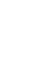 Современный уровень развития диетологии требует четких рекомендаций по количеству и качественному составу углеводсодержащих продуктов, различающихся по скорости всасывания. Степень влияния продуктов на уровень глюкозы в крови имеет важное значение с точки зрения лечебного и профилактического питания при заболеваниях сердечно-сосудистой системы, желудочно-кишечного тракта и другой патологии.Установлено, что в ахлоридном хлебе с нетрадиционными видами сырья значение гликемического индекса составляет 65 %, что на 18 % ниже по сравнению с хлебом из пшеничной муки первого сорта. При употреблении опытного образца хлеба повышение уровня глюкозы в крови наблюдалось плавнее и медленнее по сравнению с контрольным изделием. Снижение уровня глюкозы в крови происходит за счет химического состава применяемых компонентов, богатых пищевыми волокнами.Следовательно, доказано, что внесение в рецептуру ахлоридного хлеба таких обогатителей, как мука из цельносмолотого зерна пшеницы, мука из отрубей гречишных, сывороточный напиток «Актуаль», способствует значительному увеличению суммарной антиоксидантной активности изделия по сравнению с традиционным видом хлеба и  превосходит контроль в 5,3 раза. Кроме того, предлагаемый вид изделия является наиболее перспективным, так как обеспечивает более длительное насыщение, поскольку глюкоза в кровь поступает медленнее, при этом гликемический индекс составляет 65 %.Библиографический список1. Антиоксиданты. Антиоксидантная активность. Методы исследования [Электронный ресурс]. URL : www.gastroportal.ru. (дата обращения: 07.11.17).2. Брыкалов А. В., Пилипенко Н. Ю. Исследование антиоксидантной активности напитков на основе молочной сыворотки // Научный журнал КубГАУ. 2012. № 84(10). С. 1-8.3. Гречишные отруби – перспективное сырье для производства продуктов питания / Е. И. Пономарева, С. И. Лукина, Н. Н. Алехина и др. // Хлебопродукты. 2015. № 6. С. 42-43.4. Пономарева Е. И., Воропаева О. Н., Грибоедова А. А. Выбор рационального способа приготовления хлеба повышенной пищевой ценности // Хлебопродукты. 2014. № 12. С. 62-63.5. Пономарева Е. И., Застрогина Н. М., Шторх Л. В. Практические рекомендации по совершенствованию технологии и ассортимента функциональных хлебобулочных изделий. Воронеж: ВГУИТ, 2014. 290 с.6. Роль антиоксидантов в функциональном питании / Т. Я. Корчина, Г. И. Кушникова, И. В. Корчина и др. // Вестник угроведения. 2011. № 4(7). С. 163-168.7. Уокер Н. Лечение соками [Электронный ресурс]. URL: http://ligis.ru/librari/1898.htm. (дата обращения: 07.11.17).8. FAO/WHO Expert Report. Carbohydrates in human nutrition. Report of a Joint FAO/WHO Expert Consultation. FAO Food and Nutrition Paper 66. Rome: WHO Expert Consultation, 1998. 456 p.UDC 615.857.63E. I. Ponomareva, A. Yu. Krivosheev, S. I. LukinaPonomareva Elena Ivanovna – Doctor of Technical Sciences, Professor, Professor of Baking Technology, Confectionery, Pasta and Grain Processing Industries, Federal State Budget Educational Institution of Higher Education «Voronezh State University of Engineering Technologies», elena6815@yandex.ru, 8(4732)-55-38-51.Krivosheev Andrey Yurievich – Technologist, Individual Entrepreneur «Zarutskiy S.N.», 8(4732)-55-38-51.Lukina Svetlana Ivanovna – Ph.D. in Technical Sciences, Associate Professor, Associate Professor of Baking Technology, Confectionery, Pasta and Grain Processing Industries, Federal State Budget Educational Institution of Higher Education «Voronezh State University of Engineering Technologies», lukina.si@yandex.ru, 8(4732)-55-38-51.Antioxidant activity and glycemic index ofsalt-free bread with untraditional types of raw materialAnnotation. At Voronezh state university of engineering technologies in department of baking technology, confectionery, pasta and grain processing industries was developed bread for salt-free diet made of highest grade wheat flour with untraditional types of raw material – flour from whole-grounded wheat grain, flour from buckwheat bran, whey drink «Aktual». The product is characterized with high antioxidant activity and average value of glycemic index.Keywords: untraditional raw materials, salt-free bread, antioxidant activity, glycemic index.References1. Antioxidants. Antioxidant activity. Methods of research. www.gastroportal.ru. Accessed 07 November 2017.2. Brykalov A. V., Pilipenko N. Yu. Research of antioxidant activity of drinks based on whey. Scientific Journal of KubSAU. 2012; Vol. 84(10): 1-8.3. Ponomareva E. I., Lukina S. I., Alehina N. N., et al. Buckwheat bran - a promising raw material for food production. Khleboproducty. 2015; Vol. 6: 42-43.4. Ponomareva E. I., Voropaeva O. N., Griboedova A. A. The choice of a rational way of cooking bread of high nutritional value. Khleboproducty. 2014; Vol. 12: 62-63.5. Ponomareva E. I., Zastrogina N. M., Shtorh L. V. Practical recommendations for improving the technology and assortment of functional bakery products. Voronezh : VGUIT, 2014. 290 p.6. Korchina T. Ya., Kushnikova G. I., Korchina I. V., et al. The role of antioxidants in functional nutrition. Bulletin of ugric studies. 2011; Vol. 4(7): 163-168.7. Walker N. Treatment with juices. http://ligis.ru/librari/1898.htm. Accessed 07 November 2017.8. FAO/WHO Expert Report. Carbohydrates in human nutrition. Report of a Joint FAO/WHO Expert Consultation. FAO Food and Nutrition Paper 66. Rome: WHO Expert Consultation, 1998. 456 p.Статья публикуется впервые.09.11.2017 г.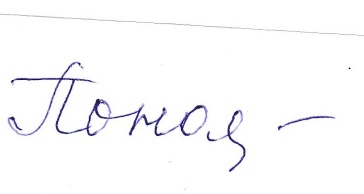 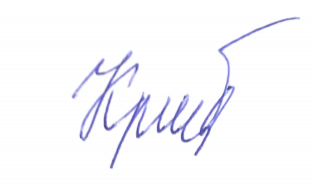 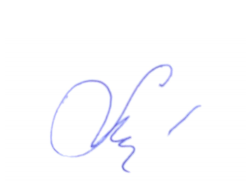 